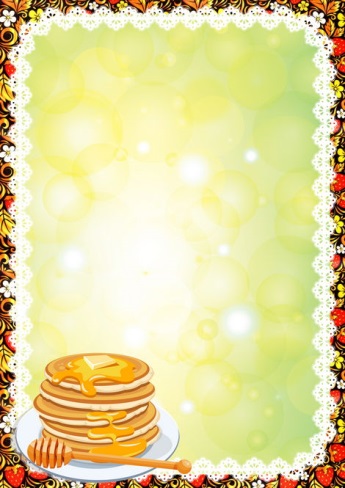 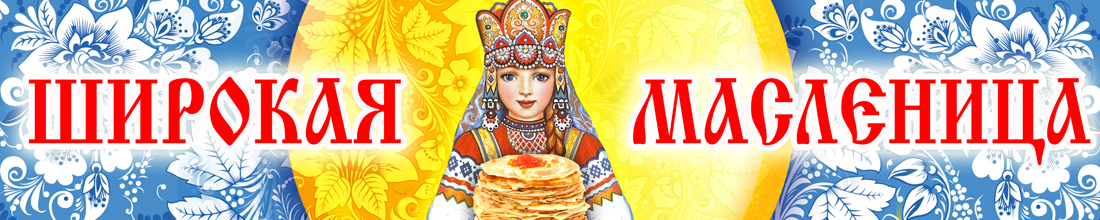  Новые поколения людей забывают старые обряды. Это закономерная дань эволюции, предполагающей непрерывное движение вперёд. Однако традиции — то, что поддерживает связь с прошлым.  А не зная прошлого, нельзя выстроить верное будущее.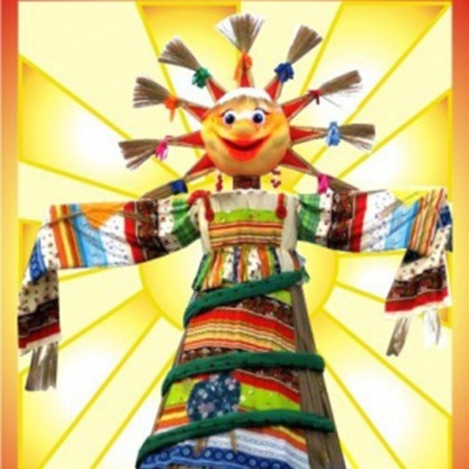 Масленица – один из самых любимых народных праздников, происходящих в конце зимы, всегда отмечался ярко, шумно и весело, с блинами, ярмарками и скоморохами и всегда оставляет самые светлые впечатления, прививая интерес к историческому прошлому страны. «Масленица» ежегодно проводится в нашем детском саду и стала уже традиционной и любимой для детей.Зачем праздновать масленицу в детском саду? Празднование масленицы в детском саду имеет вполне реальные цели:        -познакомить детей с красивым русским обрядом;                 -заинтересовать воспитанников традициями русского народа;                                  -обогатить духовный мир детей;                                    -воспитать чувство гордости за свой народ, чувство патриотизма;                                            -организовать совместную деятельность;                                                         -позволить детям выплеснуть творческую энергию;                                                                     -сдружить детей;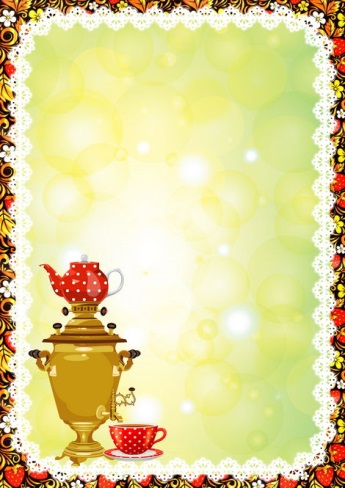     Во время празднования масленицы затрагиваются все образовательные области.На это неделе мы познакомились  с традициями  народного праздника, с обрядами масленичной недели и праздничной кухней. Выучили заклички о весне. Солнышко, Солнышко, выгляни в окошко.Солнышко, Солнышко, покажись немножко,Тут твой любимчик- симпатичный блинчик!Широкая Масленица! Мы тобою хвалимся!,На горках катаемся,Блинами объедаемся!Слушали народные песни и песни посвященные этому празднику. Познакомились с русскими народными играми и забавами - «Молчанка», «Ручеек», «Гори – гори ясно», «Гуси – лебеди», «Чурбан», «Ходит Ваня».  Игра «Ручеек»- Эту игру знали и любили еще наши прабабушки и прадедушки, и дошла она до нас почти в неизмененом виде. В ней нет необходимости быть сильным, ловким или быстрым. Эта игра иного рода — эмоциональная, она создает настроение, веселое и жизнерадостное.                           Нарисовали и сконструировали из бумаги Масленицу.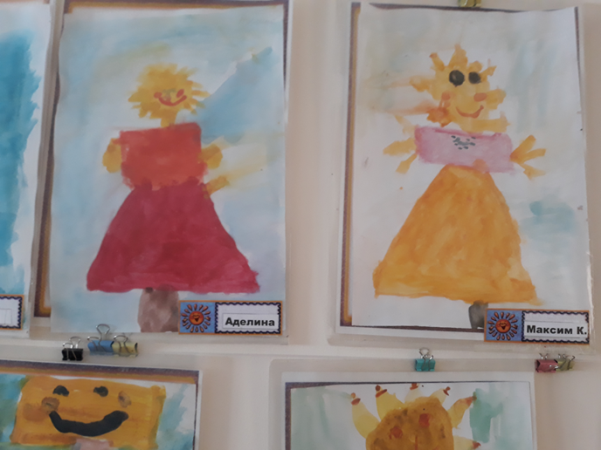 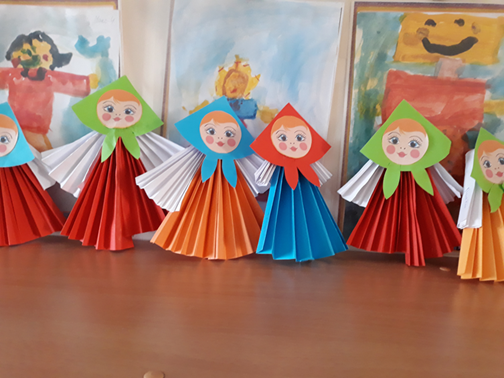                     Приняли участие в празднике-развлечении- «Проводы зимы». Как 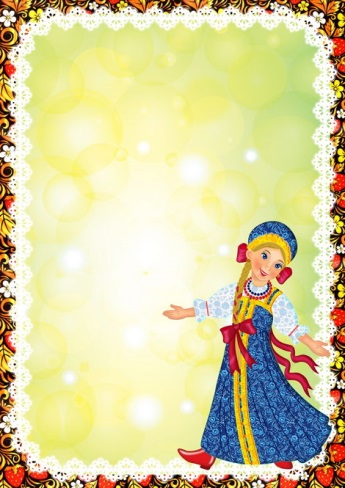          положено на празднике, дети от души веселились: водили хоровод, пели          русскую  народную песню «Блины», частушки, играли в игры.        Водили хороводы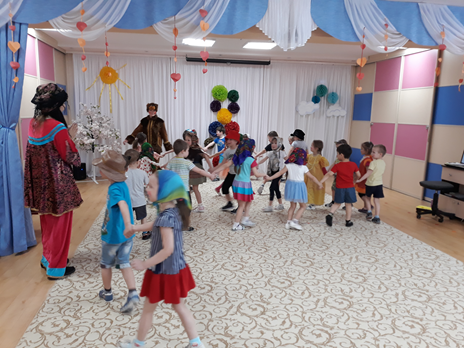 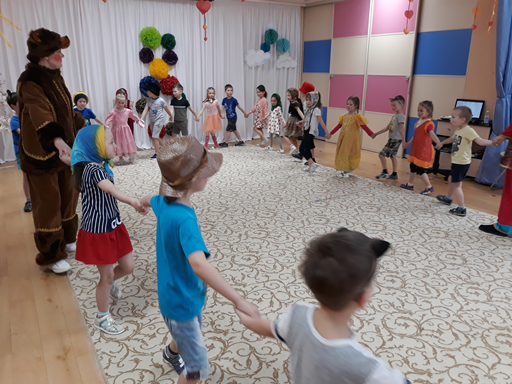          Играли в народные игры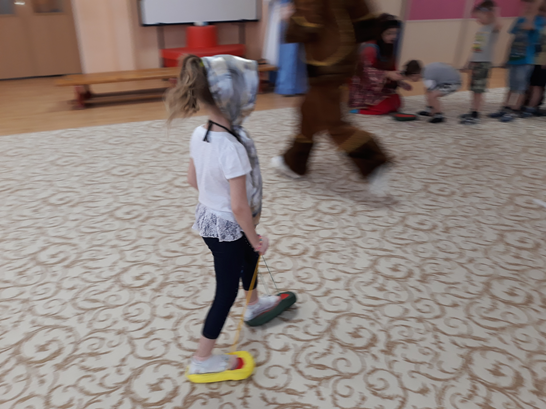 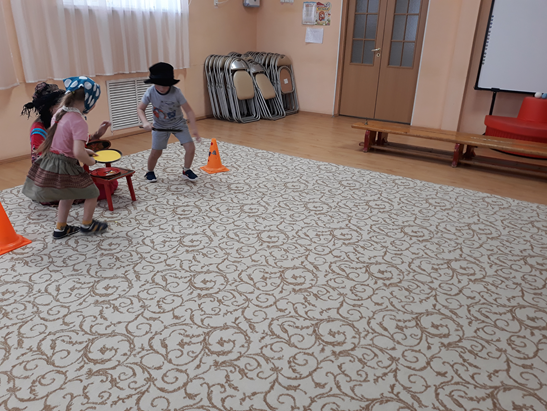 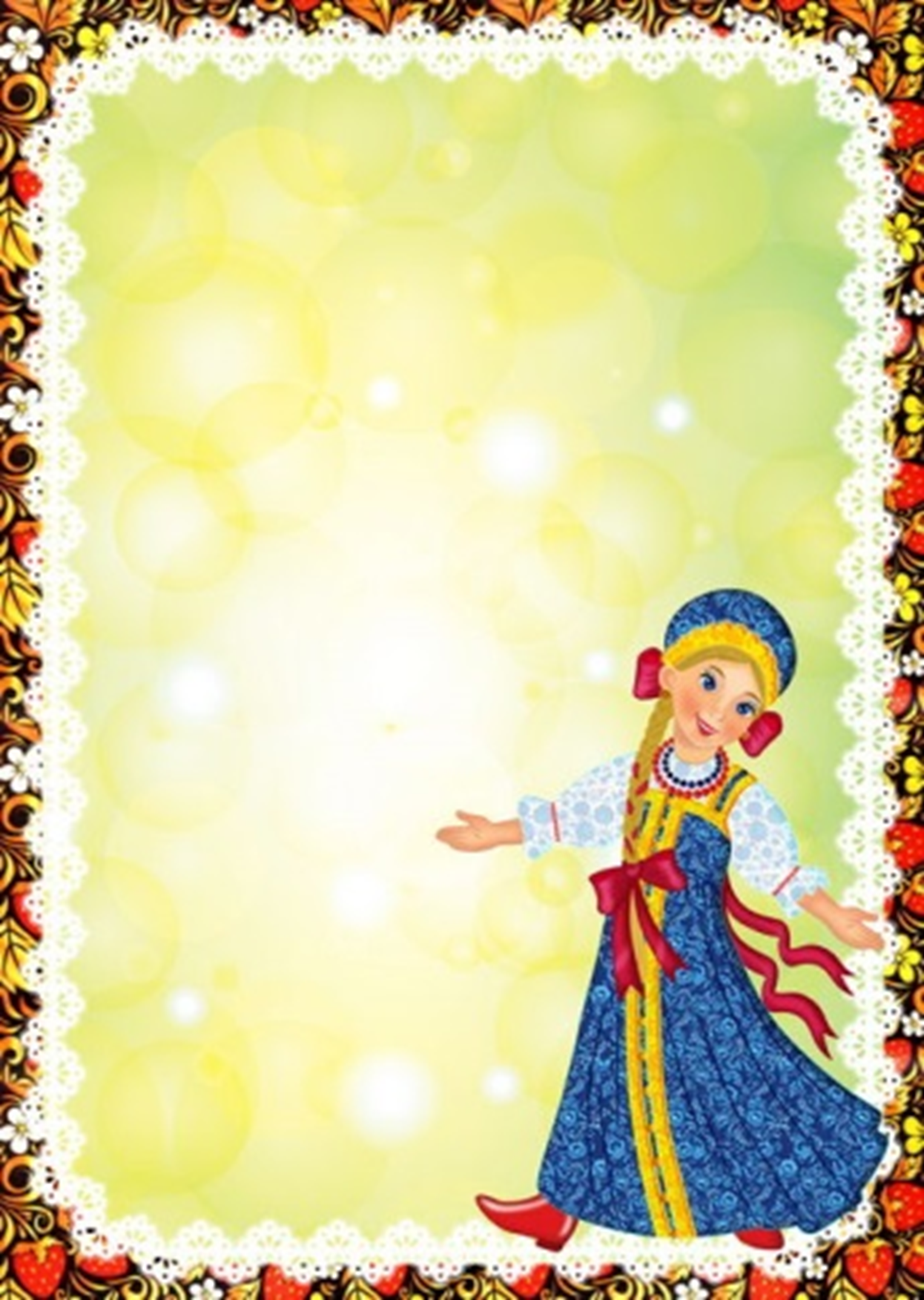          Перетягивали канат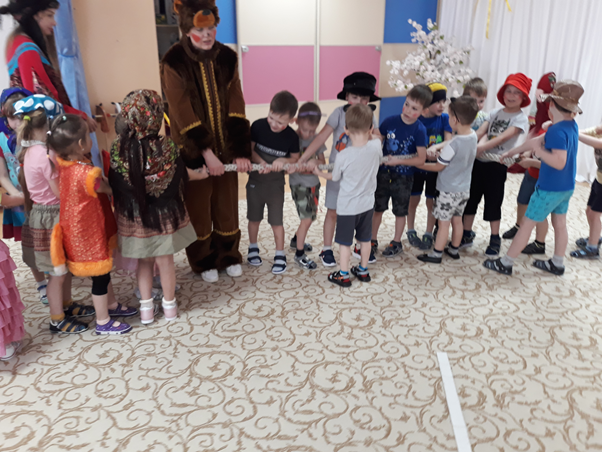 И просто танцевали и веселились!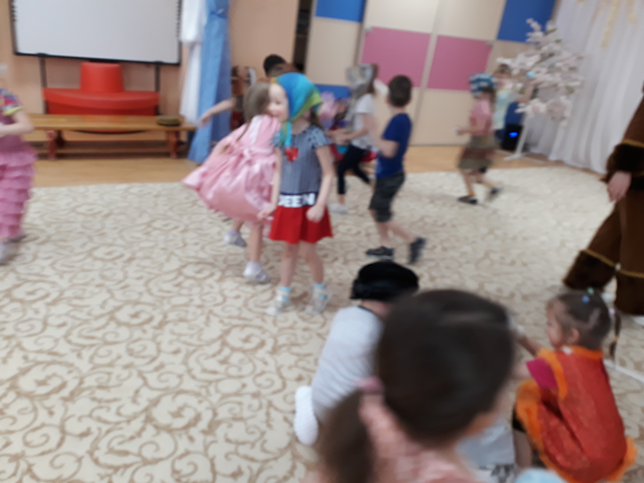              Масленицу все очень любят,              ведь это веселый праздник,      в нем много шуток и конечно же, блинов.    Встречайте Масленицу, пеките блины и            просто наслаждайтесь жизнью!